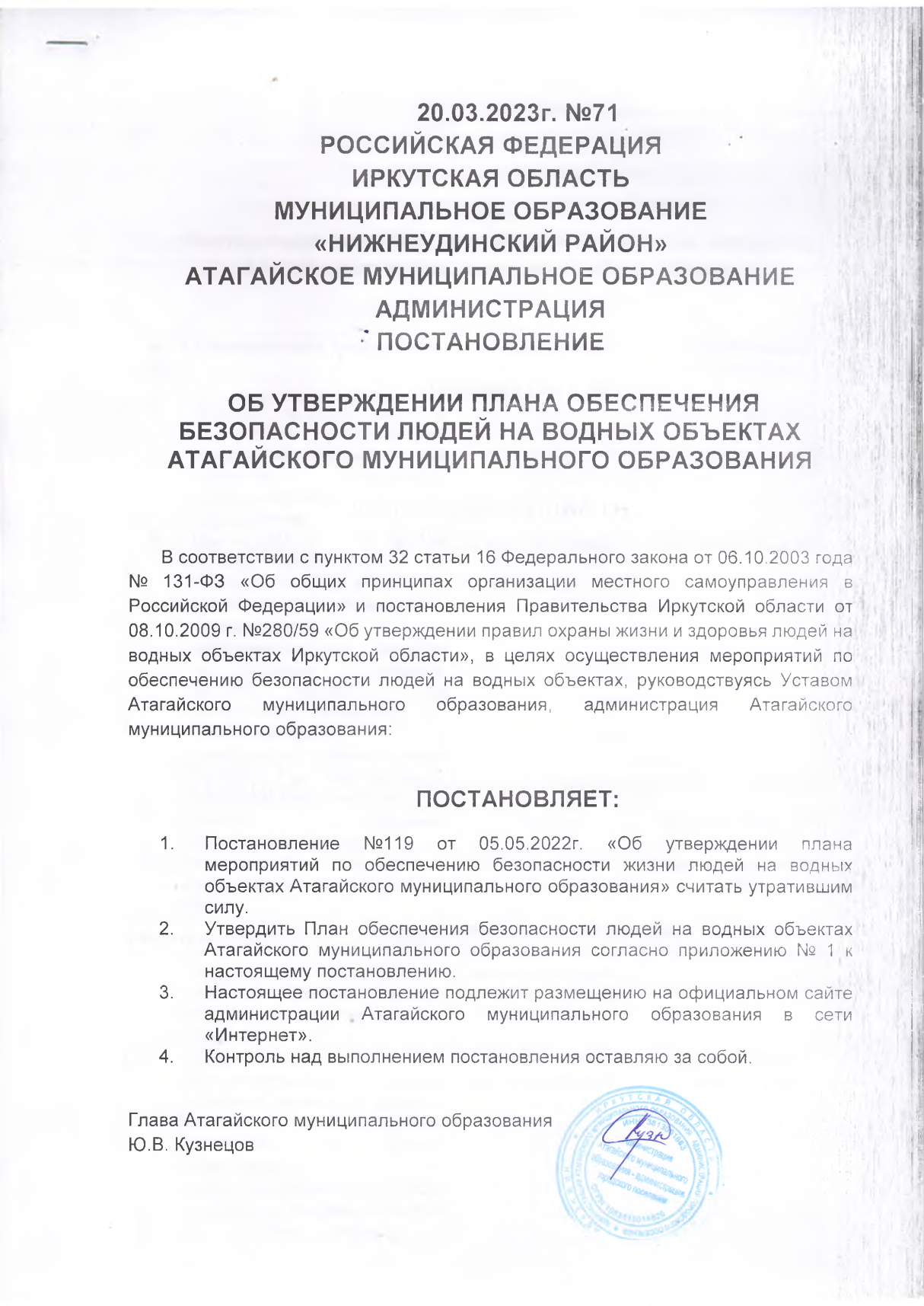                               20.03.2023г. №71РОССИЙСКАЯ ФЕДЕРАЦИЯИРКУТСКАЯ ОБЛАСТЬМУНИЦИПАЛЬНОЕ ОБРАЗОВАНИЕ«НИЖНЕУДИНСКИЙ РАЙОН»АТАГАЙСКОЕ МУНИЦИПАЛЬНОЕ ОБРАЗОВАНИЕАДМИНИСТРАЦИЯПОСТАНОВЛЕНИЕ ОБ УТВЕРЖДЕНИИ ПЛАНА ОБЕСПЕЧЕНИЯ БЕЗОПАСНОСТИ ЛЮДЕЙ НА ВОДНЫХ ОБЪЕКТАХ АТАГАЙСКОГО МУНИЦИПАЛЬНОГО ОБРАЗОВАНИЯ  В соответствии с пунктом 32 статьи 16 Федерального закона от 06.10.2003 года № 131-ФЗ «Об общих принципах организации местного самоуправления в Российской Федерации» и постановления Правительства Иркутской области от 08.10.2009 г. №280/59 «Об утверждении правил охраны жизни и здоровья людей на водных объектах Иркутской области», в целях осуществления мероприятий по обеспечению безопасности людей на водных объектах, руководствуясь Уставом Атагайского муниципального образования, администрация Атагайского муниципального образования:ПОСТАНОВЛЯЕТ:Постановление №119 от 05.05.2022г. «Об утверждении плана мероприятий по обеспечению безопасности жизни людей на водных объектах Атагайского муниципального образования» считать утратившим силу.Утвердить План обеспечения безопасности людей на водных объектах Атагайского муниципального образования согласно приложению № 1 к настоящему постановлению.Настоящее постановление подлежит размещению на официальном сайте администрации Атагайского муниципального образования в сети «Интернет».Контроль над выполнением постановления оставляю за собой.Глава Атагайского муниципального образованияЮ.В. КузнецовПриложение №1 к постановлению администрации Атагайского муниципального образованияот «20» 03.2023г. № 71План обеспечения безопасности людей на водных объектах Атагайского муниципального образования № п/пНаименование мероприятийСрок исполненияОтветственный исполнительЗаседания КЧС и ПБЗаседания КЧС и ПБЗаседания КЧС и ПБ1Проведение заседания КЧС с целью определения  паводковой ситуации  на территории Атагайского муниципального образованияМарт Председатель КЧС и ПБ2Рассмотрение вопросов охраны жизни людей на водных объектах, а также об организации безопасного передвижения автотранспортных средств по ледовым переправам водных объектов на заседаниях Комиссий по предупреждению и ликвидации чрезвычайных ситуаций и обеспечению пожарной безопасности2 раза за период (или по мере необходимости)Комиссия ЧС и ПБ3Анализ проведенных мероприятий за годДекабрь Комиссия ЧС и ПБ4.Внеочередные заседания КЧС и ПБ при возникновении ЧСПаводковый периодПредседатель КЧС и ПБОсенне-зимний, весенний периодОсенне-зимний, весенний периодОсенне-зимний, весенний периодУстановка запрещающих знаков в потенциально  опасных местах выхода людей на лед на водных объектахВ течении осенне- зимнего периода с учетом ледовой обстановкиГлава Атагайского МООрганизация разъяснительной работы среди населения о запрете выезда на лед вне ледовых переправ, о мерах безопасности и предупреждения несчастных случаев на водных объектах в зимний период с использованием средств массовой информации, посредством поведения сходов, подворовых обходов В течении осенне- зимнего периода Администрация Атагайского МО4Проведение в школах профилактических бесед по правилам безопасности поведения детей на воде и на льду в зимний и весенний периоды.В течении осенне- зимнего, весеннего периодаАдминистрация школ5Содействие Нижнеудинской группе патрульной службы ГИМС ГУ МЧС России по Иркутской области в проведении профилактической работы с населением по соблюдению правил безопасности на льду в осенне-зимний, весенний периодыВ течении осенне- зимнего периодаНижнеудинская ГПС ГИМС, администрация Атагайского МО6Организация разъяснительных бесед руководителями  организаций о мерах безопасности на льду любителям подледной рыбной ловли.В течении осенне- зимнего, весеннего периодаРуководители организаций, Администрация Атагайского МО7Разработка информационных листовок, памяток, рекомендаций по обеспечению безопасности людей на водных объектах в зимний и весенний периодыПериодически 1 раз в месяцСпециалист по ГО и ЧС8Информирование населения о требованиях безопасности на водных объектах, опасности выхода (выезда) на тонкий лед, правилах по охране жизни людей на воде в период ледостава и ледохода:- через официальный сайт администрации Атагайского МО;- распространениемлистовок, памяток,рекомендацийВ течении осенне- зимнего периодаСпециалист по ГО и ЧС9Определение и уточнение мест  массового скопления любителей  подледного лова  рыбы  на водных объектах поселения.В период устойчивого ледостава, весеннего ледоходаАдминистрация Атагайского МО10Проведение профилактических бесед по соблюдению правил безопасности на льду с многодетными семьями и семьями, состоящими на учете в комиссии по делам несовершеннолетнихВ течении осенне- зимнего, весеннего периодовСпециалист по ГО и ЧСВесенне-летний периодВесенне-летний периодВесенне-летний период11Определить потенциально опасные места неорганизованного массового отдыха населения на водоёмах и обозначить их соответствующими и предупреждающими знакамиДо 31 мая Администрация Атагайского МО12Провести рейды и патрулирование водных объектов в купальный  периодИюнь - августСпециалист по ГО и ЧС по согласованию с участковым уполномоченным полиции13Изготовление и установка   специальных знаков о запрете купанияИюнь - августАдминистрация Атагайского МО14Разработать и распространить среди населения памятки о мерах по обеспечению безопасности на водных объектахИюнь-август Специалист по ГО и ЧС15Разместить информацию в соц.сетях, на досках объявлений, на официальном сайте о мерах по обеспечению безопасности на водных объектах, о запрещенных местах для купанияМай-август Специалист по ГО и ЧС16Провести подворовые обходы с проведением профилактических бесед с социально-неблагополучными и многодетными семьями под росписьМай-августАдминистрация Атагайского МО17Распространение в образовательных учреждениях   памяток   о соблюдении  мер безопасности  на  водных объектах.   Май, июньСпециалист по ГО и ЧС18Провести инструктажи с работающим персоналом по соблюдению мер безопасности при проведении отдыха у воды, о запрете купания на неизученных и непредназначенных для этих целей открытых водоёмахРуководители организаций19Организовывать сбор информации об обстановке на водных объектах поселения, использующихся как несанкционированные места купания и отдыха населения